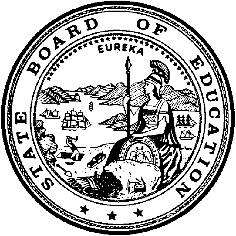 California Department of EducationExecutive OfficeSBE-003 (REV. 11/2017)sbe-nov23item03California State Board of Education
November 2023 Agenda
Item #04SubjectReports from the 2023 Student Advisory Board on Education.Type of ActionInformationSummary of the Issue(s)The 2023 Student Advisory Board on Education (SABE) Conference will be held from November 5 to November 8, 2023, and will culminate in oral presentations to the State Board of Education (SBE) on Wednesday, November 8, 2023. Each presentation will focus on an issue chosen by student delegates of the 2023 SABE Conference and will reflect their research and discussion.RecommendationListen to student proposals from the 2023 SABE Conference.Brief History of Key IssuesThe SBE receives an annual SABE report at its November SBE meeting. The California Department of Education (CDE) and SBE staff, working with the SBE’s Student Member, may review and develop responses to the SABE proposals, and may be considered at a future SBE meeting if they are within the jurisdiction of the SBE.Summary of Previous State Board of Education Discussion and ActionStudent proposals to the SBE in November 2022 covered a range of topics, including Staff Qualifications and Training; Political Literacy; Student Mental Wellness Support; School Safety; and Socioeconomic Equity. For a copy of the report: November 2022 Agenda Item 03 Addendum Attachment 1 - Meeting Agendas (CA State Board of Education)Fiscal Analysis (as appropriate)Not applicable.Attachment(s)A copy of the SABE report will be posted as an Addendum.